汕尾市面试地点交通图地点：汕尾市技工学校（汕尾市城区海汕公路汕尾粤运汽车总站斜对面）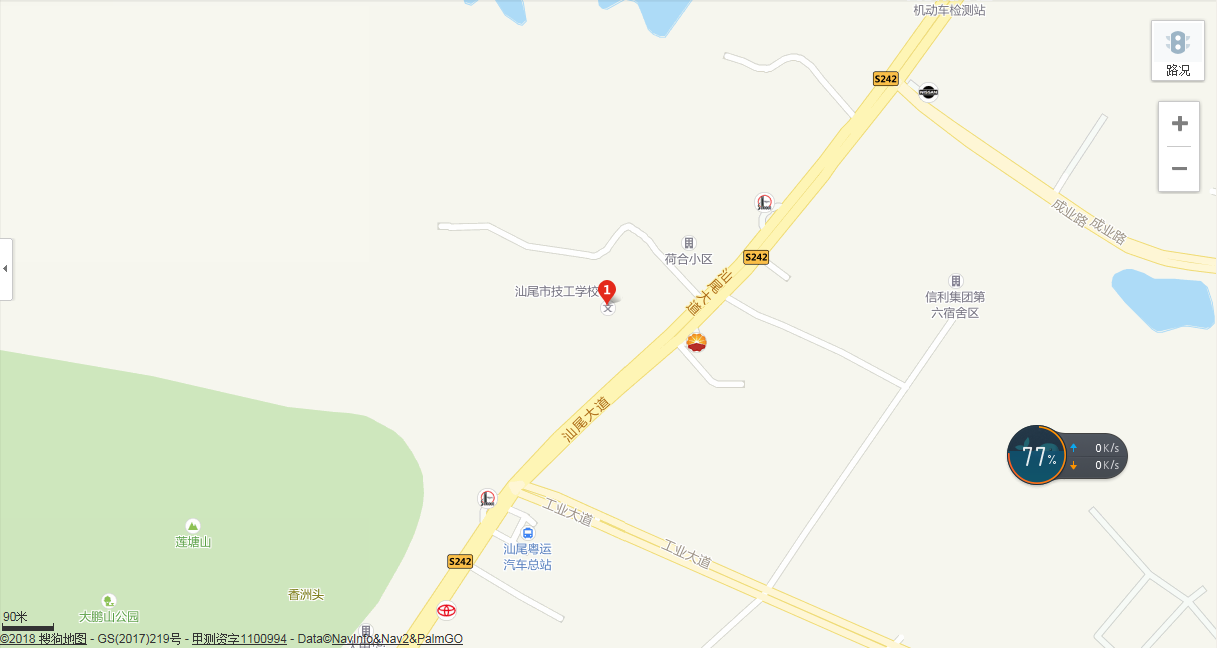 